 	В рамках недели «Мир искусства»  17.08. 2017  прошло занятие в старшей группе   «Лето красное»Беседа о лете…..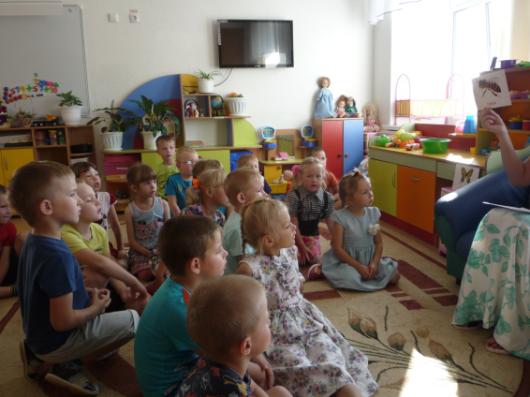 Дети отгадывали загадки про насекомых и животных которые живут на лугу….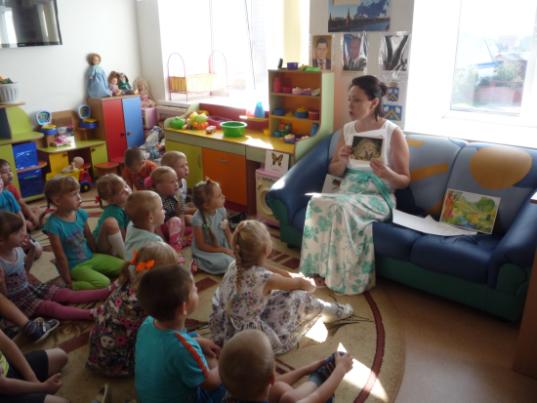 Затем отправились в путешествие на луг и свой путь сопровождали словами;             Мы идем дорожками, (двигаются по часовой стрелке)               Мы идем тропинками.Мы идем с лукошками, (двигаются против часовой стрелке)               Мы идем с корзинками.  Ручеек по жердочке перешли (идут на носочках руки на поясе)           И полянку светлую, мы нашли. (останавливаются, руки в стороны)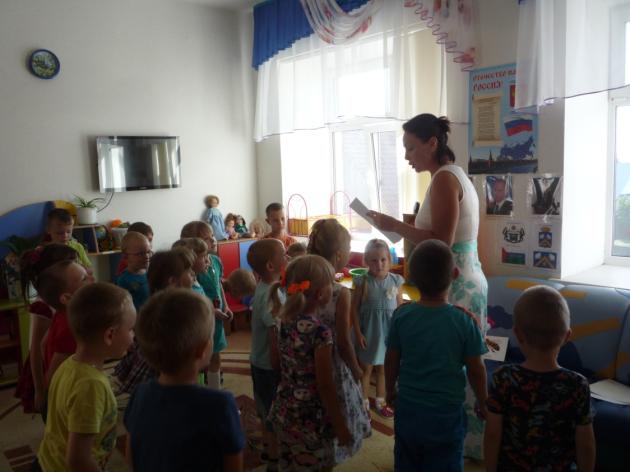 На лугу выучили стихотворение про шмеля. Тренировали язычки (артикуляционная гимнастика), а затем пошел дождь  все обрадовались и запрыгали по лужам (игра «Капля раз»), а потом   спрятались под зонтик (игра «Солнышко и дождь)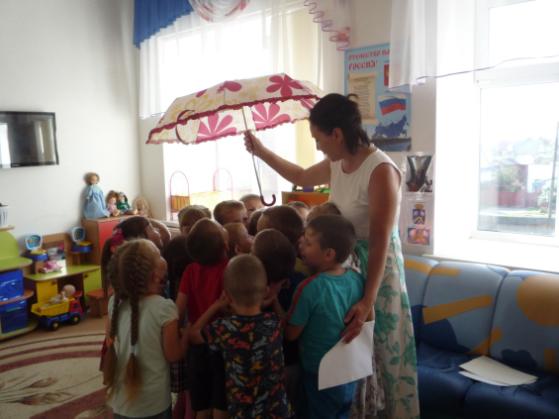 Тучи спрятали лучики у солнышка, и дети сделали их сами…..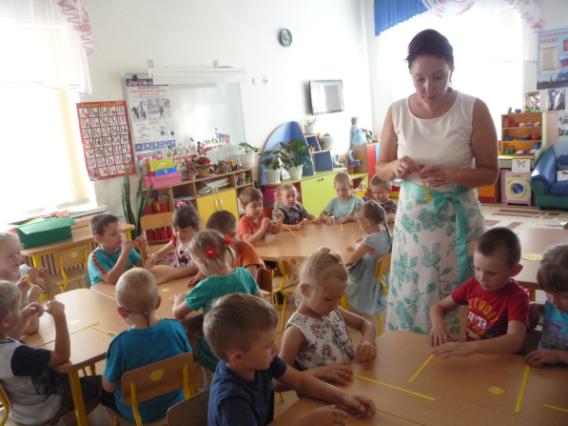 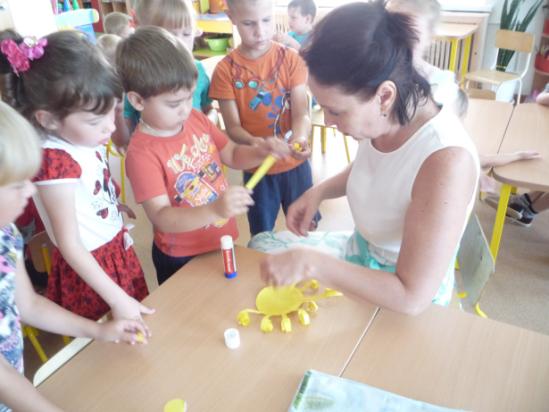 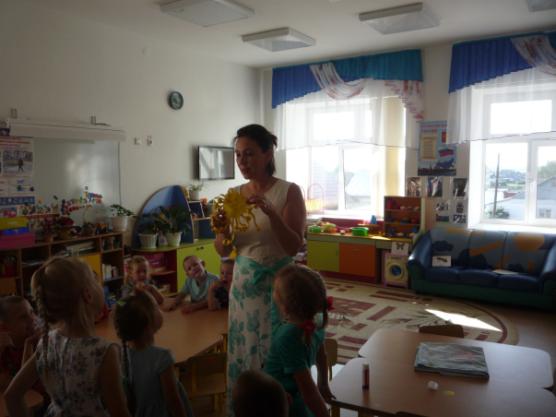 Солнышко получилось; теплое, желтое, лучистое, красивое, круглое….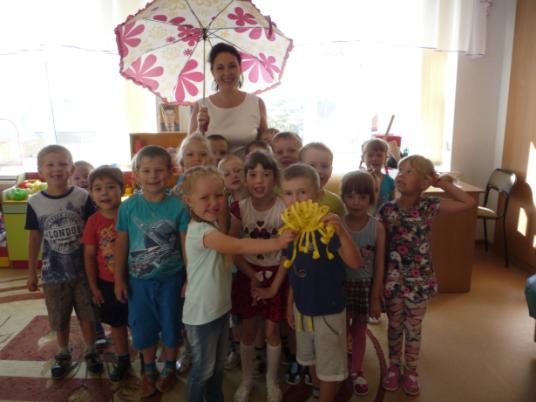 Сайдуганова Марина Павловна  учитель - логопед МА ДОУ    АР детский сад «Сибирячок», к №1